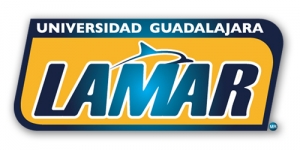 TRABAJO FINAL:IMPACTO DE LA POBREZA EN LA EDUCACIÓN ALEJANDRO SAHAGUN REYNOSOLPPS 13498 SEMESTRES DE PSICOLOGÍAMAESTRA: PATRICIA CAMACHO7/DICIEMBRE/2012AUTORES: DRA. NORA C. AMPUDIA MÁRQUEINDICEPLANTEAMIENTO DEL PROBLEMA_____________________________PROBLEMA CENTRAL________________________________________JUSTIFICACIÓN_____________________________________________OBJETIVOS DE ESTUDIO______________________________________POBLACIÓN________________________________________________INSTRUMENTO_____________________________________________OBJETIVOS GENERALES Y PARTICULARES________________________RESULTADOS_______________________________________________CONCLUSIÓN_______________________________________________El impacto de la pobreza en MéxicoPlanteamiento del problemaEn México la gente no quiere estudiar por diferentes razones, varían desde  solo no quieren estudiar, ganar dinero propio, solamente que no quieren estudiar y la que se va a tratar en este trabajo la pobreza de la familia; los padres son un ejemplo parta los niños  centrándonos en la educación  básica  paro más aun en kínder  donde algunos padres mencionan  que sus hijos no seguirán estudiando, que están hechos para trabajar La pobreza puede medirse de diversas maneras: en términos de ingreso y en términos de su acceso a los servicios de salud, educación, seguridad social, calidad y espacio de vivienda, acceso a la alimentación y carencia de servicios básicos en vivienda. En estos últimos puntos Jalisco tiene un buen desempeño en su combate, aunque en términos de ingreso, su desempeño es más bien malo.Los pobres extremos no han sido beneficiados por la situación, es decir aquellos que no pueden ni siquiera comprar una canasta básica alimentaria con un valor de 768 pesos en el medio urbano y 1,079.95 pesos en el medio rural, por persona; en cambio, las personas no pobres y no vulnerables en materia de ingresos y servicios han aumentado, de forma que nuestra gran deuda social es con los más necesitados.Dra. Nora C. Ampudia MárqueLa educación no es gratuita ya que no puede serlo hay cosas que se deben de pagar  como útiles,  uniforme, zapatos, pagar cosas que son para la escuela las cuales o comen o estudian los niños de las escuelas. Ya que aprenden lo que ven y en donde están  si están en una zona rural en donde las condiciones son precarias hay vandalismo, drogadicción los padres son ex adictos o han salido de la penal donde apenas pueden y tienen para comer afecta totalmente el  desarrollo del infante de una forma donde no se abre a horizontes no tiene nada de estimulación  dirigida al área educativa   Para Vygotsky el pensamiento del niño se va estructurando de forma gradual, la maduración influye en que el niño pueda hacer ciertas cosas o no, por lo que el consideraba que hay requisitos de maduración  para poder determinar ciertos logros cognitivos, pero que no necesariamente la maduración determine totalmente el desarrollo. No solo el desarrollo puede afectar el aprendizaje, sino que el aprendizaje puede afectar el desarrollo. Todo depende de las relaciones existentes entre el niño y su entorno, por ello debe de considerarse el nivel de avance del niño, pero también presentarle información que siga propiciándole el avance en sus desarrollo.Entonces se medirán bajo unas entrevistas  realizadas a cinco   madres de familia del jardín de niños (233) Lázaro Cárdenas del Rio  en la colonia “santa Cecilia”; sobre el futuro de ven en sus hijo y el futuro que ellas como madres de familia del pueden proporcionar.El problema centralQuizá el problema central al que se enfrentan de diversos modos quienes tratan de construir una relación entre la educación y la pobreza sea la dificultad de asociar directamente la una con la otra.La pobreza frecuentemente se define o reconoce en base a consideraciones de carácter económico, según diferentes enfoques y planteamientos. El método usado, aunque también más criticado, es la definición de los pobres a partir de la construcción de una “línea de pobreza” en base a encuestas de hogares, requerimientos mínimos de nutrición, construcción de “canastas” alimentarias básicas y valoración de las mismas, y factores de desarrollo humano tales como escolarización, acceso a la cultura y alfabetismo. Quienes no posean los mínimos establecidos en esa “línea” son considerados “pobres”.Por otro lado, en la IE no detectamos un “marco conceptual” propio para definir la REP. Lo más cercano a una teoría educativa de la pobreza es la hipótesis-entendida a modo de guía de la acción- relacionada con la noción de “calidad educativa”5, que interroga acerca de si la acción educativa “entrega” los elementos necesarios para conseguir la promesa primera de “educarse” y de la consecuente “vida mejor” imaginada como resultado de  ese “educarse”. Lo común entre quienes estudian la REPes dar por supuesto que el hecho “estar educado” contribuye per se a disminuir la pobreza, aunque no explican en detalle cómo se da en los hechos esa contribución: proporcionan mediciones y comparaciones con base estadística, que muestran que los escolarizados son los que tienen acceso a niveles de ingreso altos. Otra forma común es mostrar que los pobres con más frecuencia reciben, o están expuestos a recibir, una educación de mala calidad.Justificación La relación entre la educación y la pobreza es una relación construida. No es obvia o “natural”, no obstante la idea muy difundida acerca de que la Educación es una de las formas privilegiadas de evitar y/o salir de la pobreza. Las ideas de pobreza y de educación son constructos asociados a supuestos e intenciones sociales que responden a los intereses de diversos grupos sociales específicos. El propósito de este artículo es dar cuenta de cómo se construye la relación educación y pobreza, específicamente en la investigación educativa, y de cuáles son las consecuencias prácticas de esa elaboración.La relación entre educación y pobreza está constituida en la cotidianidad por una idea ampliamente generalizada en el imaginario social de nuestra sociedad. Una expresión que resume ese imaginario es “La educación es una vía hacia una mejor manera de vivir”. Tal idea consiste en términos generales en estimar como un bien de gran importancia a la educación, en tanto base, media forma de privilegiada de conseguir una posición económica y social más dentro del conjunto social“educación” como “escolarización”.Véase a modo de ejemplo mexicano el siguiente enunciado central del Programa Nacional de Educación 1995-2000 del gobierno federalOBJETIVO DE ESTUDIOEste centrado en la población de bajos recursos, que en su entorno de población está constituido por la clase obrera ya que nunca   han tenido el apoyo   ni de familia  ni de ninguna institución.Este solo se centra en la población con hijos en  preescolar que se trata de incentivar tanto a padres de familia que el  dinero que pagan para la educación de sus hijos es en verdad una inversión  para el futuro de sus hijos.Es desarrollar una estrategia para el apoyo de infantes en las escuelas e incentivar a los padres que el estudio es primordial para el futuro  del sus hijos  ya que  con la nueva ley federal del trabajo, se centra  totalmente en el empleado POBLACIÓNEstá centrada  en la colonia santa Cecilia  jardín de niños #233 turno matutino con madres de familia con hijos que cursan el tercer grado de jardín de niños.	INSTRUMENTOSe realizaran entrevistas  a cinco madres de familia que serán derivadas por una psicóloga de la (SEP)  y también se realizaran observaciones en la escuela antes mencionadas EntrevistaCual cres que sea la escolaridad que alcance tu hijo?Cual cres que sea la escolaridad que le puedas proporcionar a tu hijo?Al niño lo motivas en casa a que se prepare, realice  sus tareas, lea cuentos de acuerdo a su edad?El dinero no es problema cuando se habla sobre la educación de tu hijo?Cuál es la escolaridad de las personas que viven en su hogar  y cuántos son?Si tu hijo no estudiara en escuela pública pagarías una particular?Objetivos generales Lo que se quiere medir con este trabajo es porque la población de bajos recursos o en zonas  marginadas  la escolaridad en mínima y no busca el mejoramiento  académico si no el mejoramiento económico pero sin estudiar por eso está creciendo el narcotráfico  porque es una manera fácil y rápida de conseguir dinero pero también de una manera muy peligrosa.Objetivos particulares Observar y medir hasta donde los padres buscan el mejoramiento académico de los hijos,  el entorno hasta donde los dejan seguir con sus estudios ya que el entorno es una parte fundamental para que el estudiante ya que siempre buscan la imitación de alguien que sea un ejemplo para ellos y hasta donde el sustento económico de los padres puede estudiar.RESULTADOSLos resultados arrojados de las entrevistas y en la encuesta son subjetivos ya que son preguntas abiertas que hablan  sobre el apoyo tanto emocional como económico que se presenta a los niños para su futuro educativoSe hizo una entrevista con la psicóloga del jardín de niños  que derivo a 5 madres de familia  que presentaban el mismo patrón de conducta  tanto padres de familia como los niñosLas familias tienen un común denominador y están dentro del margen de la población.Presentan:Bajos recursos económicosNivel bajo educativoFamilias numerosasFamilias disfuncionales Los niños muestran educativamente deficiencias de apoyo  en el aprendizaje escolar..Al ver a los padres de familia se observa que les  es n muy complicado el seguir adelante con la educación de sus hijos ya que mencionan que viven al día, mencionan que pagarían una escuela particular,  se muestra en la escuela que son las madres de familia de tienen más adeudos en la escuela y no cuentan con el material adecuado para la educación de sus hijosCONCLUCIONEl trabajo muestra que los padres de familia de bajos recursos muestran en su hogar familias disfuncionales de nivel bajo educativo  ya que no muestran interés sobre salir adelante el quieren subir de  nivel socioeconómico porque aun que los padres de familia quieran que sus hijos sean profesionista y estudien  no tienen  ni la menor idea de cómo hacerle para ayudar a sus hijos a salir adelante.Tal parece que hasta el mismo gobierno quiere que la gente no sepa como estudiar cómo salir adelante que no sean estudiados  que entre menos estudien mas pueden ser explotados menos derechos tienen. Si el gobierno se preocupara por la educación de los pequeños estudiantes y de por qué los estudiantes se salen de las escuelas para integrarse a ámbito laboral empezarían con apoyar a los estudiantes que en verdad quieren estudiar pero no pueden por falta de ingresos económicos.